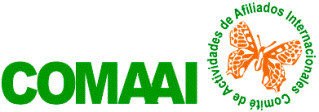 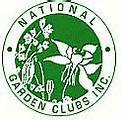 NATIONAL GARDEN CLUBS, Inc.                                                                                                                                                                                                           Escuela del Estudio de Paisajismo EEP Landscape Design School (LDS)CONTENIDO DE CATEDRACURSO IIA. Métodos de Diseño del Paisaje: Discuta los diferentes métodos del diseño, el trabajo del diseñador, enfóquese en el propósito de definir el diseño basados en: la lógica, la imaginación, la creatividad, la flexibilidad de cambio, etc.  Mencione también los componentes del diseño y como se relacionan con las personas, la tecnología, el arte, la naturaleza, nuestro medio ambiente, la organización del espacio y la estrecha relación (con el propósito del funcionalismo). Indique como establecer el objetivo del diseño, las partes integrales de la estructura y los detalles relacionados con la organización del espacio.  Haga un breve análisis de los elementos artísticos como: línea, forma, textura, etc. en el diseño del paisaje.B. Forma del terreno y plano del diseño: Indique los pasos básicos para desarrollar un diseño y la importancia de ofrecer una vista tridimensional del espacio.  Asegúrese de integrar las áreas ya construidas, con la topografía del sitio, incluyendo los bordes, curvas suaves, drenajes y terrazas ya existentes.  Discuta el factor de la importancia del plano de construcción en relación con la distribución de las áreas verdes existentes como partes integrales del diseño.  Enfoque la importancia de los patrones de circulación vehicular y peatonal en el diseño. C. Las plantas en el área verde del paisaje: Discuta el efecto y funcionalidad que tienen las plantas en las áreas verdes del diseño, incluyendo los efectos del clima, la arquitectura, el sonido y el control de la circulación.  Informe sobre los microclimas (que se pueden introducir), y cómo influencian la incorporación de plantas en el diseño.  Considere los elementos como línea, forma, color, textura y patrón al seleccionar el material de planta; relacione estos con los principios de balance, contraste, dominio, proporción, escala y ritmo para determinar el tipo de plantas a seleccionar y la composición del diseño que se desea aplicar.  Desarrolle los objetivos del plan de trabajo, haciendo una exhibición con el material seleccionado. D. Selección de plantas: Defina cuales paisajes se consideran como paisajes suaves o áreas verdes. Mantenga la importancia de tomar en cuenta las características horticulturales que se deben considerar en la selección de plantas acorde a sus necesidades; aconseje que las plantas tengan similar tolerancia al clima y se adapten a los patrones establecidos de plantas ya existentes en el área de siembra, para evitar problemas que afecten el crecimiento y la resistencia a enfermedades y pestes, así garantizar un crecimiento uniforme.  Aconseje el evitar plantas con características negativas, como plantas espinosas, de aromas muy fuertes o que producen cantidades exageradas de fruta.              E. Estructuras en el paisaje: Defina el papel importante que tienen las estructuras y las diversas superficies en el paisaje, identificando el factor de superficies duras (no vivientes) en el paisaje.  Discuta la importancia de incorporar en el diseño: senderos, cercos, paredes divisorias, fuentes decorativas, esculturas, escalinatas, al igual que otros componentes estructurales o decorativos, Incluyendo los métodos de construcción con énfasis en la importancia de los detalles de construcción que ofrezcan perfectamente, los conceptos de una visión global y estética del plano de trabajo.  Incluya un corto repaso de los beneficios de una construcción dirigida a corto o largo plazo, añadiendo los costos de desgaste y el mantenimiento requerido de las superficies duras, incluyendo los factores de desgaste y mantenimiento.  Introduzca el tema sobre un análisis y evaluación después de la construcción.F. El Paisajismo enfocado como un método de aprendizaje:Discuta la aplicación del paisajismo como un método visual de enseñanza, incluyendo el propósito primario o secundario como arboretos, jardines botánicos, jardines de especies, colecciones de plantas privadas, jardines para niños, escuelas o campus universitarios y de cementerios.  Indique la importancia de tener un patrón funcional que garantice la circulación peatonal y de vehículos, ofreciendo información para el visitante, un sistema claro de señalamiento, servicios sanitarios y seguridad. Indique el valor de utilizar el paisaje de uso comunitario como un medio de educar al público en la selección de plantas y el diseño del paisaje.G. El desarrollo del Paisajismo Americano: Enfatice la observación de influencias socio económicas, políticas, climáticas y topográficas en el patrón técnico del desarrollo en la herencia nacional propia y sus características regionales.  Describa los jardines de las primeras colonias, las características que compartían en común y todo aquello que refleje influencias regionales o étnicas. H. Preservación de sitios y estructuras de valor histórico: Estudie la importancia de la educación continúa enfocando los valores humanísticos de la herencia cultural del país; indicando el porqué la preservación histórica permite reproducir una memoria tangible de una diversidad cultural y ambiental de nuestras raíces regionales.Defina el concepto de los temas: conservación, restauración, reúso, rehabilitación y reconstrucción.  Explique por qué las agencias de preservación histórica consideran de mayor importancia cívica el identificar los segmentos históricos de una localidad con el fin de alcanzar la imagen de una identidad histórica. Considere los retos de obtener una designación oficial, identificando los problemas al definir el significado histórico del sitio y al igual que las dificultades que aparecen al preservar la integridad histórica.  Mencione la necesidad y el valor de preservar nuestros paisajes naturales ya construídos; explicando el valor utilizando referencias culturales, económicas, históricas y de estética. Ofrezca como ejemplo un proyecto de preservación histórica local para el estudio y discusión de los estudiantes. El manejo del Paisaje Comunitario: Informe sobre los retos que afrontan los líderes de las comunidades en el manejo de los paisajes públicos, incluyendo el obtener información real de los compromisos financieros actuales a favor de las mejoras de la comunidad. Ofrezca uno o más ejemplos de proyectos cívicos para el estudio de la clase. Estos pueden incluir, la consideración de los compromisos financieros de futuras capacidades, enfoque la frecuente resistencia de la comunidad por el aumento de impuestos para desarrollo de las áreas públicas.  Enumere los problemas causados por el mal control de lotes baldíos y basureros.  Indique como posible solución el establecer áreas verdes, parques recreativos, jardines, fuentes decorativas en lugares abandonados por la comunidad.EXAMEN: treinta (30) preguntas de selección múltiple.Revisión 2016 I.A.